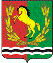 АДМИНИСТРАЦИЯ МУНИЦИПАЛЬНОГО ОБРАЗОВАНИЯ МОЧЕГАЕВСКИЙ СЕЛЬСОВЕТ  АСЕКЕЕВСКОГО  РАЙОНА  ОРЕНБУРГСКОЙ  ОБЛАСТИ ПОСТАНОВЛЕНИЕ 16.10.2023                      село Мочегай                                            № 99-пО выявлении правообладателя ранее учтенного земельногоучастка с кадастровым номером 56:05:1301001: 34 В соответствии со статьей 69.1 Федерального закона от 13 июля 2015 года № 218-ФЗ "О государственной регистрации недвижимости" администрация муниципального образования Мочегаевский сельсовет  ПОСТАНОВЛЯЕТ:1. В отношении земельного участка с кадастровым номером56:05:1301001: 34 по адресу: Оренбургская область Асекеевский район село Мочегай улица Центральная, 33 в качестве его правообладателя, владеющего данным земельным участком на праве собственности выявлена   Пименова Наталья Николаевна  -01.01.1972 года рождения, уроженка   г.Челябинска Челябинской области области, паспорт серии 5316 № 667087  от 02.02.2017 г.,Отделом УФМС России по Оренбургской области в с.Асекеево, код подразделения 560-030 . Зарегистрирована по адресу: Оренбургская область, Асекеевский район, село Мочегай, улица  Центральная,  дом 41, СНИЛС  056-201-423-16Глава муниципального образования                                                     Ю.Е.ПереседовИНФОРМАЦИОННОЕ СООБЩЕНИЕ В соответствии со статьей 69.1 Федерального закона от 13.07.2015г. №218-ФЗ "О государственной регистрации недвижимости Пименова Наталья Николаевна, либо иное заинтересованное лицо вправе представить в письменной форме или в форме электронного документа (электронного образа документа) возражения относительно сведений о правообладателе ранее учтенного объекта недвижимости, указанных в ПРОЕКТЕ Постановления, с приложением обосновывающих такие возражения документов (электронных образов таких документов) (при их наличии), свидетельствующих о том, что такое лицо не является правообладателем указанного объекта недвижимости, в течение тридцати дней со дня получения указанным лицом проекта решения.При отсутствии возражения относительно сведений о правообладателе ранее учтенного объекта недвижимости, указанных в ПРОЕКТЕ Постановления, по истечении сорока пяти дней со дня получения Пименовой Натальей Николаевной указанного Проекта, администрацией муниципального образования Мочегаевский сельсовет будет принято решение о выявлени Пименовой Натальи Николаевны как правообладателя ранее учтенного объекта недвижимости с кадастровым номером 56:05:1301001: 34.